Тема. Подтип: Chelicerata – Хелицеровые, классы: Merostomata, Arachnida, PantopodaЦель: Изучить строение представителей подтипа Хелицеровых. Задание 1. Изучить внешнее строение примитивных хелицеровых, на примере представителя отряда Xiphosura, класс Merostomata, укажите отделы тела, хорошо заметный головогрудный щит, брюшной отдел, и тельсон в виде длинной хвостовой иглы, сделайте остальные обозначения, дайте краткую характеристику отряду.Задание 2. Рассмотрите внешнее строение представителей класса Arachnida, на рисунках укажите серым цветом головогрудь (просома), желтым цветом брюшко (опистосому), красным хелицеры и педипальпы, зеленым пары ходильных ног.Задание 3. Как вы знаете, слабое зрение компенсируется осязанием, играющим первостепенную роль в поведении арахнид, большинство из них локализуется теле и конечностях имеются, где многочисленные осязательные волоски, к основаниям которых подходят нервные окончания чувствительных клеток. Рассмотрите покровные органы чувств арахнид. укажите их типы и их функции, сделайте обозначения.Задание 4. Рассмотрите внешнее строение морского паука из класса Pantopoda, на рисунке обозначьте цветом голову (серый), грудь (желтый) и брюшко (зеленый) а также хелицеры (черный) и педипальпы (красный).Задание 4. Рассмотрите внешнее строение клещей рисунке обозначьте цветом основные участки тела, а также хелицеры (черный) и педипальпы (красный).Термины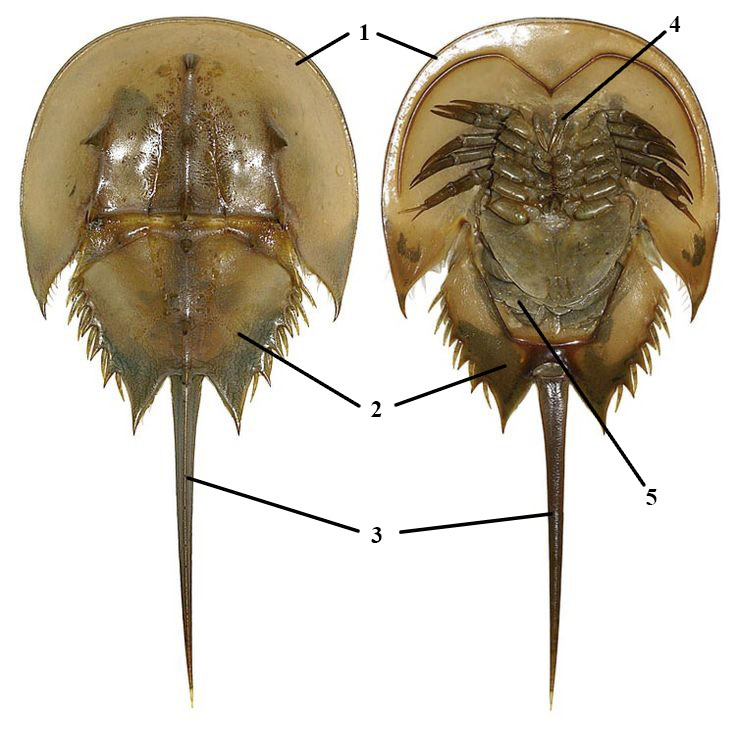 Обозначение1                                                                            42                                                                            53Характеристика отряда Xiphosura (Мечехвосты)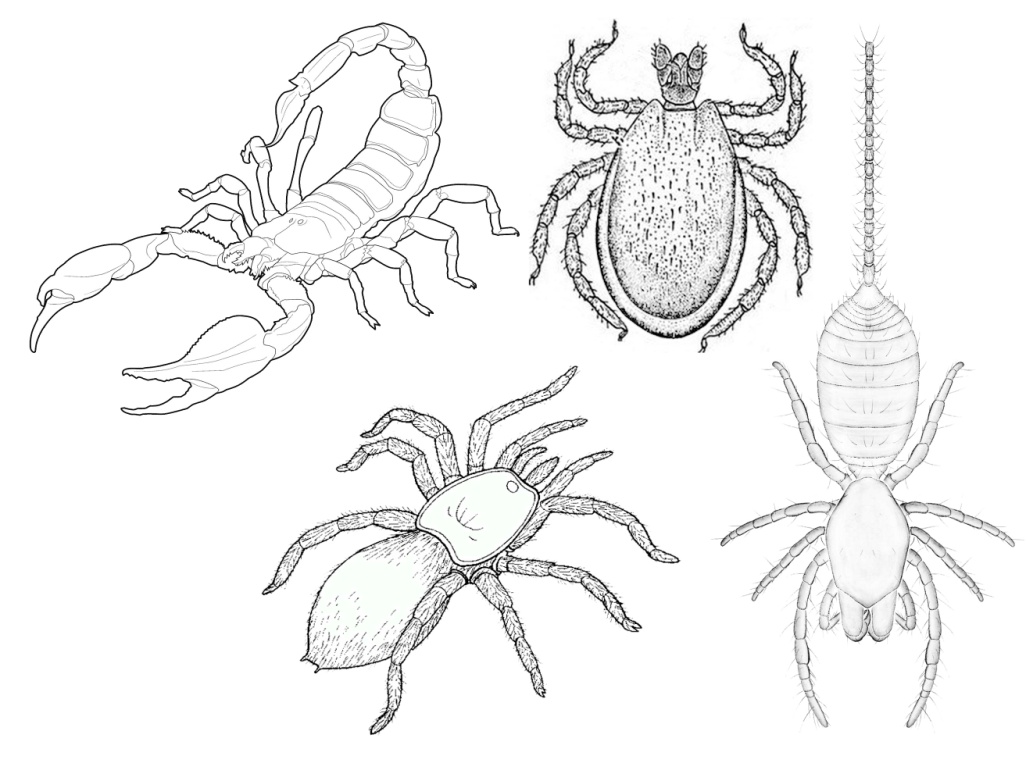 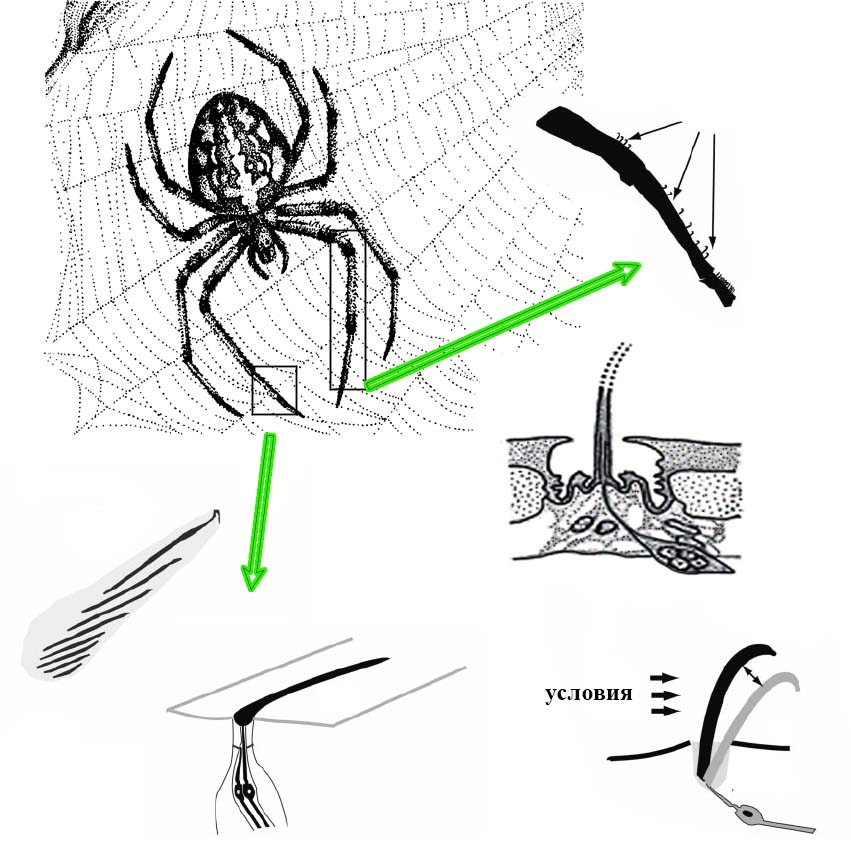 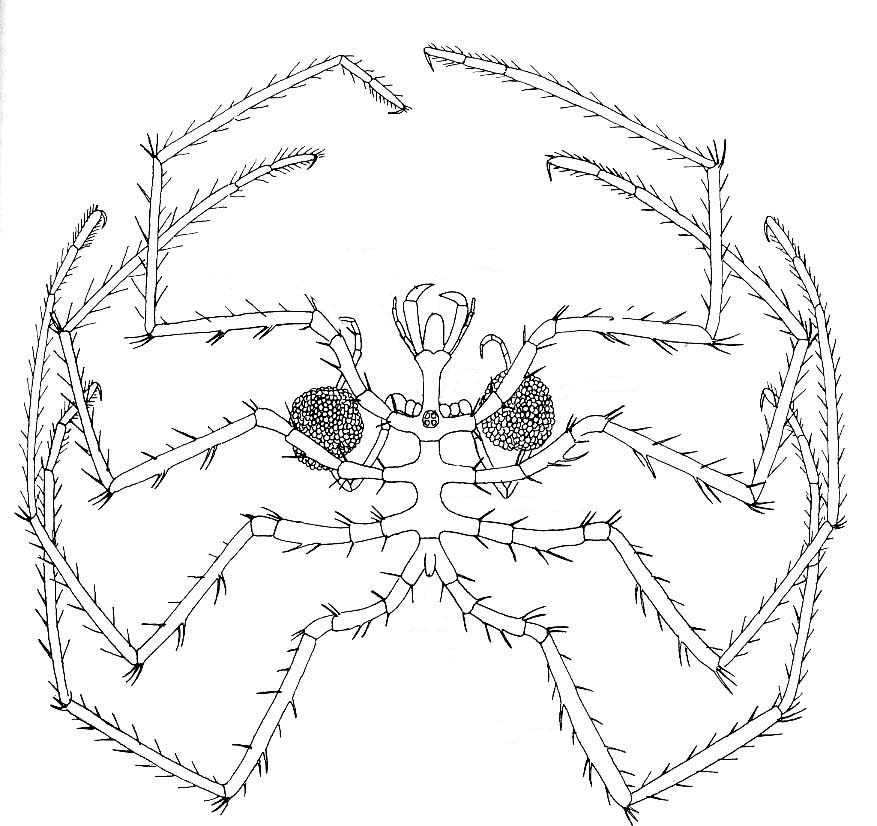 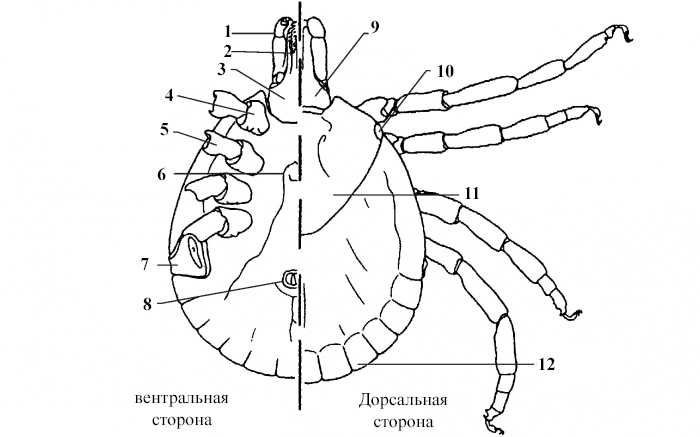 тарзальные органылировидные органытрихоботрииактинохитинметасомапостабдоменхелицерыпедипальпыкоксальные железымальпигиевы сосуды